   Gregorčičeva 20–25, Sl-1001 Ljubljana	 T: +386 1 478 1000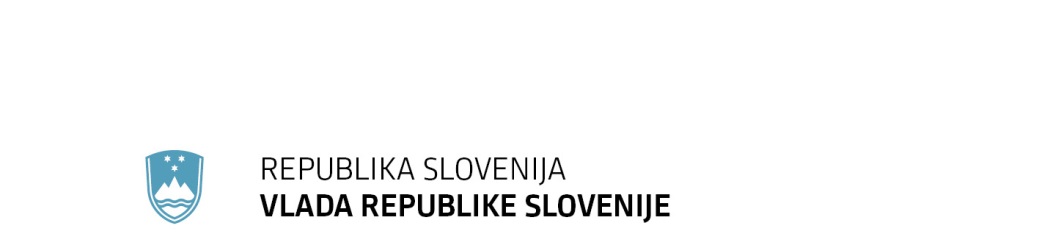 	  F: +386 1 478 1607	E: gp.gs@gov.si	    http://www.vlada.si/Številka: 	41008-2/2019/3Datum: 	24. 10. 2019 PROGRAM ODPRAVE POSLEDIC NEPOSREDNE ŠKODE NA STVAREH ZARADI POPLAV 
2. IN 3. FEBRUARJA 2019Vsebina programa odprave posledic nesreče:1. Uvod2. Opis dosedanjih aktivnosti	2.1.	Ocena škode3.	Program odprave posledic 3.1.	Vrsta in predvideno število stvari, ki jih je treba obnoviti, ter vrsta in predvideno število objektov, ki jih je treba zgraditi zaradi posledic naravne nesreče ali njene ponovitve3.2.	Informacijska in strokovno tehnična podpora izvedbi ukrepov v pristojnosti Ministrstva za okolje in prostor3.3.	Ocena višine sredstev po posameznih ukrepih odprave posledic naravne nesreče na stvareh z opredelitvijo dinamike zagotavljanja sredstev 3.4.	Nosilci posameznih nalogPriloge:–	Priloga 1: Seznam objektov v lasti občine ali osebe javnega prava in objektov gospodarske javne infrastrukture lokalnega pomena, ki so predmet programa–	Priloga 2: Seznam stavb, namenjenih bivanju, ki so predmet programa–	Priloga 3: Pregled objektov vodne infrastrukture, ki so predmet programa–	Priloga 4: Naravovarstvene smernice za sanacijski program odprave posledic poplav 
2. in 3. februarja 2019UvodNa podlagi Zakona o odpravi posledic naravnih nesreč (Uradni list RS, št. 114/05 – uradno prečiščeno besedilo, 90/07, 102/07, 40/12 – ZUJF in 17/14; v nadaljnjem besedilu: zakon) in skladno s sprejetim sklepom Vlade Republike Slovenije, ki se nanaša na oceno neposredne škode na stvareh zaradi poplav 2. in 3. februarja 2019, je Ministrstvo za okolje in prostor (v nadaljnjem besedilu: ministrstvo) pripravilo Program odprave posledic neposredne škode na stvareh zaradi poplav 
2. in 3. februarja 2019. Predlog Programa odprave posledic neposredne škode na stvareh zaradi poplav 2. in 3. februarja 2019 je skladno z določbami zakona obravnavala in potrdila Komisija za odpravo posledic naravnih nesreč na stvareh. Kot to določata peti odstavek 14. člena in 30. člen zakona, je program pripravljen v okviru pristojnosti ministrstva za izvajanje programa odprave posledic nesreče, in sicer za: –	obnovo stvari, za katere sredstva za vzdrževanje zagotavlja samo ali organ v njegovi sestavi, –	izgradnjo geotehničnih objektov,–	obnovo stvari, za katere so upravičene do sredstev za odpravo posledic nesreč po tem zakonu občine, –	obnovo stvari, za katere je upravičena do sredstev za odpravo posledic nesreč po tem zakonu oseba javnega prava, katere ustanovitelj ali soustanovitelj je država ali občina, in –	obnovo stvari, za katere so upravičene do sredstev za odpravo posledic nesreč po tem zakonu osebe zasebnega prava.Glede na zakonske pojme gre za naravno nesrečo, ki jo zakon opredeljuje kot poplavo.Opis dosedanjih aktivnosti Ocena škode S sklepom št. 84400-3/2019/3 z dne 9. 5. 2019 se je Vlada Republike Slovenije (v nadaljnjem besedilu: Vlada) seznanila s končno oceno neposredne škode na stvareh zaradi posledic poplav 
2. in 3. februarja 2019 na območju Gorenjske, Ljubljanske, Notranjske, Obalne, Severno primorske in Zasavske regije, ki v 61 občinah iz teh regij skupno znaša 46.685.189,65 evra in jo je 4. aprila 2019 verificirala Državna komisija za ocenjevanje škode po naravnih in drugih nesrečah (v nadaljnjem besedilu: Državna komisija). Od skupnega zneska neposredne škode znaša škoda na kmetijskih zemljiščih 95.368,23 evra, delna škoda na stavbah 14.792,90 evra, škoda na gradbeno-inženirskih objektih 1.743.197,48 evra, škoda na vodotokih 44.397.058,43 evra, škoda na gozdnih cestah 273.050,27 evra in škoda na državnih cestah 161.722,34 evra.Vlada je ugotovila, da končna ocena neposredne škode presega 0,3 promila načrtovanih prihodkov državnega proračuna za leto 2019 (3.106.116,00 evra) in je tako dosežen limit za pomoč v skladu z zakonom, ter z navedeni sklepi naložila pristojnim ministrstvom, da na podlagi ocene škode pripravijo predlog programa odprave posledic neposredne škode v skladu z zakonom.Vlada je pooblastila Državno komisijo, da izjemoma lahko potrdi ponovno oceno škode pri posameznem oškodovancu v roku šestih mesecev po potrditvi te ocene, če so ugotovljena nova dejstva, zaradi katerih je bila ocena neposredne škode bistveno višja ali nižja, je pa oškodovanec predhodno storil vse, da bi bila škoda ocenjena v skladu s predpisi oziroma predpisano metodologijo. 
Potrjeno ponovno oceno škode Državna komisija pošlje ministrstvu. O ponovni oceni škode mora ministrstvo seznaniti Vlado ob predložitvi programa za odpravo posledic nesreče.3. 	Program odprave posledic S programom odprave posledic so skladno s prvim, drugim in četrtim odstavkom 13. člena zakona določeni:–	vrsta in predvideno število stvari, ki jih je treba obnoviti,–	vrsta in predvideno število objektov, ki jih je treba zgraditi zaradi posledic naravne nesreče ali njene ponovitve,–	ocenjena višina sredstev po posameznih ukrepih odprave posledic naravne nesreče na stvareh, –	ocena predvidene porabe sredstev v posameznih proračunskih letih, –	nosilci posameznih nalog ter–	obvezna vsebina letnih programov ter roki predložitve letnih programov v sprejem Vladi.Izračun ocenjene višine sredstev je pripravljen na podlagi določb zakona ter Uredbe o načinu izračuna višine sredstev za odpravo posledic naravnih nesreč na objektih in stanovanjih ter višine hipotekarnih sredstev za obnovo stanovanj (Uradni list RS, št. 36/05 in 95/10), upoštevajoč ocenjeno višino škode za objekte, kjer predstavlja škoda nezanemarljiv znesek. Skladno z določbo 3. točke prvega odstavka 4. člena zakona Program vključuje obnovo objektov v državni lasti, lasti oseb javnega prava oziroma občinskih infrastrukturnih in drugih javnih objektov ter obnovo stanovanjskih objektov v lasti oseb zasebnega prava. Skladno z določbo petega odstavka 
17. člena zakona vsebuje program tudi ocenjena sredstva za izvedbo geotehničnih ukrepov zaradi varstva stvari, ki so v lasti občine ali lasti osebe javnega prava ali osebe zasebnega prava. Vrsta in predvideno število stvari, ki jih je treba obnoviti, ter vrsta in predvideno število objektov, ki jih je treba zgraditi zaradi posledic naravne nesreče ali njene ponovitve3.1.1  Objekti v lasti oseb javnega prava oziroma občinski infrastrukturi in javni objektiMed poškodovane objekte so vključene stvari, ki še niso bile predmet sanacije, so v lasti občine in jih uporablja oseba javnega prava, katere ustanovitelj ali soustanovitelj je občina, ter stvari, ki je v lasti osebe javnega prava, katere ustanovitelj ali soustanovitelj je občina, za stvar pa se investicijska, investicijsko-vzdrževalna ali vzdrževalna dela zagotavljajo v občinskem proračunu, ter javna infrastruktura lokalnega pomena.Skladno z drugim odstavkom 22. člena zakona bodo občinam dodeljena sredstva državnega proračuna, ki so za obnovo predvidena v programu, zmanjšana za sredstva, ki jih je občina sama namenila za obnovo skladno z določbami 17. člena.Program obravnava obnovo poškodovanih objektov, kjer ocena škode znaša več kot znašajo stroški, ki so povezani z izvedbo vseh postopkov, ki so potrebni za dodelitev sredstev in ne predstavljajo večjih investicijskih stroškov, med katere sicer sodi obnova objektov. Glede na navedeno so v programu obravnavani objekti lokalne infrastrukture, kjer ocena škode oziroma obnova znaša več kot 2.500 evrov.Iz zbirnega pregleda v preglednici 1, ki je podan v nadaljevanju, je razviden pregled predvidene višine sredstev za izvedbo programa, ki zajema pregled porabe 1,5 % sredstev proračunov občin.Upoštevajoč obseg zagotovljenih sredstev, ki ne zadošča za odpravo vse nastale škode, je treba pred dodelitvijo sredstev državnega proračuna pridobiti za posamezen primer tehnično dokumentacijo in opraviti pregled ustreznosti izdelane tehnične dokumentacije.Preglednica 1 : Pregled predvidenih stroškov obnove za obnovo občinskih infrastrukturnih in drugih objektov ter za izvedbo geotehničnih ukrepov za zavarovanje stvari po poplavah 
2. in 3. februarja 2019Opombi:* 	informativni podatek zaradi ugotavljanja lastnega deleža občine; uporabljen kot podatek pri ugotavljanju izpolnjevanja pogojev za možnost sofinanciranja obnove in izpolnjevanju pogodbenih obveznosti pred nakazilom sredstev; izračunan iz podatkov primerne porabe občin – leto 2019;** 	»Ocenjena sredstva potrebna za obnovo« so ocenjena na podlagi projektantskih predračunov ali ocenjene vrednosti izhajajoč iz ocene škode, za obnovo objektov, za katera se predlaga sofinanciranje s strani državnega proračuna; del sredstev bodo občine financirale z lastnimi viri, zato se ocenjuje potreben državni delež v višini iz preglednice, pri čemer se upošteva sofinanciranje prioritetnih obnov na posamezno občino.Z državnimi sredstvi se zagotovi čim večji delež kritja stroškov obnovitvenih del. Zato so ostali stroški: izdelava tehnične dokumentacije in ostali stroški gradnje (nadzori, varnostni načrt, koordinacija) ter DDV, strošek občine.Višina potrebnih sredstev za obnovo objektov je ocenjena na podlagi elaboratov oziroma predložene tehnične dokumentacije, ki jo je podala posamezna občina. Na podlagi dokumentacije in izvedenega razpisa za izvedbo del bo določena dejanska višina potrebnih sredstev za obnovo. Sredstva za odpravo posledic nesreče se dodelijo na podlagi vloge za dodelitev sredstev za odpravo posledic naravnih nesreč (Pravilnik o vsebini in obliki vloge za dodelitev sredstev za odpravo posledic naravnih nesreč; Uradni list RS, št. 103/05) in izplačajo na podlagi pogodbe, kot določa zakon.Nekatere občine so sporočile, da so oziroma bodo sanacijo izvedele z lastnimi viri ali pa se niso odzvale na poziv za predložitev predlogov sanacije in tehnične dokumentacije. Občine, v katerih se ocena škode nanaša zgolj na manjša obnovitvena dela, ki sodijo v sklop rednega vzdrževanja lokalne infrastrukture, niso bile pozvane za predložitev dokumentacije.V prilogi 1 so navedeni objekti lokalne infrastrukture, ki so predmet programa.3.1.2  Objekti v lasti oseb zasebnega pravaSredstva za odpravo posledic nesreče se dodelijo osebi zasebnega prava na podlagi vloge za dodelitev sredstev za odpravo posledic naravnih nesreč (Pravilnik o vsebini in obliki vloge za dodelitev sredstev za odpravo posledic naravnih nesreč; Uradni list RS, št. 103/05) ter priloženih dokazil o izvedenih delih na objektu, ki so osnova za ugotavljanje potrebnih sredstev za obnovo.Pred začetkom postopka dodelitve sredstev, se izvede predhodni ugotovitveni postopek na način, da se obvesti lastnike stanovanj oziroma stanovanjskih stavb, ki dosegajo zakonske pogoje, kot so:–	višina ocenjene škode na stavbi nad limitom (50 % povprečne ocenjene škode), –	stanovanje naseljeno na dan nesreče.Za oškodovance, ki so zajeti v oceni škode, a ne izpolnjujejo navedenih zakonskih pogojev ali v roku 
4 mesecev ne odgovorijo na obvestilo o možnosti dodelitve sredstev oziroma v roku 12 mesecev po sprejetem programu ne vložijo predpisane vloge, se postopek dodelitve sredstev ne izvede. Ministrstvo je pri pripravi programa razpolagalo s podatki iz ocene škode in podatki iz zbirk osebnih podatkov. Podatek o višini izplačane zavarovalnine za posamezen objekt, pridobitev soglasij med solastniki, podatki o osebnem računu oškodovanca in dokazila o izvedenih delih na objektu so pridobljeni v predhodnem postopku, ker jih v okviru javnih evidenc ni mogoče pridobiti. Na podlagi navedenih podatkov se izvede postopek dodelitve sredstev upravičencu.S programom se zagotavlja ocenjena potrebna višina sredstev državnega proračuna za poškodovane objekte. S programom je določena izhodiščna višina potrebnih sredstev za obnovo, ki je izračunana iz ocene škode. Ob predložitvi dokazil o izvedeni obnovi se posameznemu upravičencu sredstva dodelijo največ do upravičene višine, skladno z določbami zakona.V primerih, kjer bo v ugotovitvenem postopku na podlagi vloge ugotovljeno, da so potrebna sredstva za obnovo višja, kot je določeno s tem programom, bo ministrstvo pred dodelitvijo sredstev državnega proračuna Komisiji za odpravo posledic naravnih nesreč na stvareh predlagalo v potrditev novo višino potrebnih sredstev za obnovo. Stroški obnove so lahko višji v primerih novo ugotovljenih dejstev v roku 6 mesecev po potrditvi ocene škode in v primerih, ko stroški obnove presežejo prvotno ocenjene stroške zaradi upoštevanja strokovne izvedbe obnove, upoštevajoč možnost ponovitve dogodka in preprečitve enakih poškodb (primer: uporaba in vgradnja odpornejših materialov od poškodovanih obstoječih), in zaradi upoštevanja DDV, ki v oceni škode ni zajet. Skupna višina sredstev, potrebnih za obnovo, na ravni programa mora v primeru sprememb navzgor ostati nespremenjena.Ocenjena višina potrebnih sredstev za izvedbo delnega programa izhaja iz:–	ocenjene škode za posamezno vrsto objekta,–	analize in popisa posameznih elementov škode, ki zajema vgrajene dele stavbe predvsem omete, opleske, stavbno pohištvo, inštalacije in talne obloge pri poplavah in strešnike pri viharju,–	kalkulacije povprečnih zavarovanih izplačanih premij za povprečno stavbo,–	ocenjene izvedbe del do izteka roka.V programu so zajete stavbe v lasti oseb zasebnega prava, kjer sredstva za obnovo izhajajoč iz ocene škode presegajo limit:Lastnik stanovanja ni upravičen do sredstev za odpravo posledic nesreče, če je višina sredstev, potrebnih za obnovo stanovanja, manjša od stroškov za novo gradnjo stanovanjskih prostorov, katerih površina je enaka 5 % neto tlorisne površine stanovanja v obnovi ali manjša od 50 % povprečne višine sredstev, izračunane iz povprečja škod.Vrednost kvadratnega metra stanovanjske površine znaša 900,00 evra/m2, kar pomeni, da bi kriterij 
5 % neto tlorisne površine stanovanja za stanovanje z neto tlorisno površino 100 m2 znašal 
4.500,00 evra. Ugodnejši kriterij za oškodovance je kriterij 50 % povprečne višine sredstev, izračunane iz povprečja škod 1.315 evrov.Upoštevajoč zakonske določbe so v program vključene vse poškodovane stavbe, kjer je ocenjena višina sredstev, potrebnih za obnovo stavbe, večja od 50 % povprečne škode. Sredstva, vložena v obnovo stavbe, bo oškodovanec, ki bo vključen v program, v postopku dodeljevanja sredstev dokazoval z dokazili o izvedenih delih.Ocenjena višina potrebnih državnih sredstev za sofinanciranje obnove znaša skupno 13.000 evrov. Ocena izhaja iz višine škode nad limitom, ki predstavlja tudi skupno višino potrebnih sredstev za obnovo ter izkustveno pričakovan odziv oškodovancev na poziv k predložitvi dokazil o izvedbi obnovitvenih del, ki vložijo dokazila o obnovi na podlagi dejanskih zmožnosti.V prilogi 2 so navedene posamezne stavbe, ki so predmet programa.3.1.3 Obnova objektov vodne infrastruktureProgram odprave posledic nastale škode na objektih vodne infrastrukture je pripravljen na podlagi ocenjene škode na vodotokih zaradi posledic poplav 2. in 3. februarja 2019 v skupni višini 44.397.058,43 evra.Upoštevajoč realne možnosti proračuna Republike Slovenije, v okviru rednega proračuna ni mogoče zagotoviti vseh sredstev za obnovo poškodovanih objektov. Daljše obdobje sanacije predstavlja preveliko tveganje, upoštevajoč pogostost visokih voda in poplav, saj se v daljšem obdobju nesanirane poškodbe bistveno povečajo in načrtovanje ni realno. Predlagani program upošteva tudi trenutno stanje po poplavah in stopnjo ogroženosti po posameznih objektih, ki je na vodotokih različna. Temu primerno so podane prioritete. Program predvideva zagotovitev sredstev v višini 8.800.000 evrov.Preglednica 2 : Pregled potrebnih sredstev po sektorjih – poplave 2. in 3. februarja 2019Prioritetna obnova v letu 2019 je določena v višini predvidenih zagotovljenih sredstev in z vidika nujnih del, ki jih je v letu 2019 možno izvesti.Pregled posameznih objektov vodne infrastrukture, ki so predmet programa, je podan v prilogi 3. Pregled posameznih objektov v prilogi 3 izhaja iz ocenjene višine potrebnih sredstev za obnovo posameznega navedenega objekta. Ko bo pripravljena tehnična dokumentacija, upoštevajoč naravovarstvene smernice, bodo izvedena sanacijska dela do višine potrebnih sredstev iz 
preglednice 2. Naravovarstvene smernice za sanacijski program odprave posledic poplav 2. in 3. februarja 2019 so podane v prilogi 4. Pri izvedbi programa je treba smernice dosledno upoštevati. V primeru da so objekti vodne infrastrukture na območju, varovanem po predpisih s področja varstva kulturne dediščine, je pri izvedbi programa treba obvezno upoštevati tudi določbe predpisov s področja varstva kulturne dediščine (pridobitev kulturnovarstvenih pogojev in kulturnovarstvenega soglasja pristojne območne enote Zavoda za varstvo kulturne dediščine Slovenije).Informacijska in strokovno tehnična podpora izvedbi ukrepov v pristojnosti Ministrstva za okolje in prostorV sklopu odprave posledic naravne nesreče je treba zagotoviti tudi sredstva za strokovno tehnično podporo, ki je nujna za izvedbo programa odprave posledic naravne nesreče. Ministrstvo je dolžno upravičencem za obnovo stvari zagotoviti svetovanje in pomoč pri načrtovanju in projektiranju ter finančni in gradbeni nadzor pri obnovi stvari. Financiranje teh nalog ministrstva gre v breme sredstev, zagotovljenih z zakonom, in predstavlja obdelavo dokumentacije o obnovi objektov v lasti oseb zasebnega prava, za katere je treba izvesti celoten ugotovitveni postopek o obnovi objekta ter upravni postopek od vložitve dokumentacije, dopolnjevanja dokumentacije, potrjevanja dokazil, priprave vlog, do priprave upravnih aktov ter zagotavljanja komunikacijske informacijske in aplikativne podpore z arhiviranjem podatkov in arhiviranjem dostavljene tehnične dokumentacije. Potrebna sredstva za strokovno tehnične podpore so ocenjena v višini 67.000 evrov. Izvajalec informacijske in strokovno tehnične podpore bo izbran skladno z določbami zakona o javnem naročanju.Ocena višine sredstev po posameznih ukrepih odprave posledic naravne nesreče na stvareh z opredelitvijo dinamike zagotavljanja sredstev Program vsebuje prikaz ocenjene višine potrebnih sredstev državnega proračuna po posameznih ukrepih in s predlogom višine potrebnih sredstev po posameznih letih. V preglednici 3 je podan predlog razdelilnika sredstev državnega proračuna. Sredstva se v letu 2019 v povezavi s četrtim odstavkom 10. člena zakona zagotovi iz sredstev proračunske rezerve proračuna Republike Slovenije. V nadaljnjih letih obnove (predvidoma do konca leta 2021) se sredstva zagotavljajo v okviru integralnih postavk in skladov ministrstva v okviru sredstev za izvedbo ukrepov za obnovo stvari. Natančnejša opredelitev dinamike bo določena z letnim programom.Na podlagi podatkov ocene škode, upoštevajoč projekcijo obsega lastnih sredstev občin v višini 1,5 % prihodkov posamezne prizadete občine, je pripravljen predlog zagotovitve sredstev državnega proračuna. Ravno tako je pri oceni škode upoštevan ocenjen obseg sredstev, potrebnih za izvedbo geotehničnih ukrepov za zavarovanje stvari.Preglednica 3: Pregled potrebnih sredstev po ukrepihPredloženi program predvideva diferencirano zagotovitev predvsem sredstev v obdobju 2019–2021. V letu 2019 predvsem izvedba najbolj prioritetnih obnovitvenih del. Za obdobje po letu 2019 je podana ocenjena višina državnih sredstev, ki jih bo potrebno zagotoviti v posameznem letu, upoštevajoč realne možnosti izvedbe programa in ustrezno pripravljeno dokumentacijo za izvedbo obnove.Nosilci posameznih nalog 3.4.1	Ministrstvo za okolje in prostorSkladno z določbami 30. člena zakona je ministrstvo pristojno za izvajanje obnove:–	stvari v lasti oseb javnega prava iz 18. člena zakona,–	objektov v lasti oseb zasebnega prava in–	za odpravo škode na objektih vodne infrastrukture.Ministrstvo je upravičencem za obnovo stvari iz prejšnjega odstavka dolžno zagotoviti svetovanje in pomoč pri načrtovanju ter projektiranju in finančni ter gradbeni nadzor pri obnovi stvari. Financiranje teh nalog ministrstva gre v breme sredstev za odpravo posledic nesreč po zakonu.Osebam zasebnega prava bodo sredstva dodeljena v ugotovitvenem postopku, skladno z določbami zakona in po postopkih, opisanih v poglavju 3.1.2. Potencialne upravičence se obvesti o možnosti dodelitve sredstev pod pogoji in na način, kot ga določa zakon.3.4.2 	Lokalne skupnostiOdprava posledic naravnih nesreč na objektih v lasti oseb javnega prava je sicer v pristojnosti ministrstva, vendar je nosilec izvedbe načrtovanih ukrepov lokalna skupnost oziroma občina.Sredstva državnega proračuna za obnovo objektov v lasti oseb javnega prava oziroma za obnovo občinske infrastrukture in obnovo javnih objektov ter za izvedbo geotehničnih ukrepov za zavarovanje stvari so predmet obnove. Posamezni občini so lahko dodeljena sredstva največ do višine razpoložljivih sredstev za obnovo, na podlagi zahtevka, ki izhaja iz pogodbe med ministrstvom in občino, katere sestavni del je vloga za dodelitev sredstev za obnovo objektov lokalne infrastrukture oziroma javne stavbe, ki jo vloži občina ministrstvu.ZŠObčinaOcena škode (obr. 5, plazovi)(v evrih)1,5% rezerva občin *(v evrih)Ocenjena sredstva potrebna za obnovo **(v evrih)1Divača970.93541.304261.1532Gorenja vas-Poljane106.18392.6441.796.5933Ilirska Bistrica199.131135.274144.2304Kobarid8.97445.767140.1175Litija226.062149.921279.6006Piran113.649130.960362.0357Pivka142.60562.275478.0408Sežana20.734113.73187.422Skupaj:           3.549.190Državni delež ** :(v evrih)2.700.000SektorOcenjena višina potrebnih državnih sredstev v letu 2019(v evrih)Ocenjena skupna višina potrebnih državnih sredstev v letih 2020–2021(v evrih)Ocenjena višina potrebnih državnih sredstev skupaj (v evrih)1Sektor območja srednje Save1.296.0002.160.7133.456.7132Sektor območja zgornje Save528.000879.0031.407.0033Sektor območja Soče1.070.0001.783.6652.853.6654Sektor območja jadran.rek z morjem406.000676.6191.082.619Skupaj:(v evrih)3.300.0005.500.0008.800.000UkrepOcenjena višina potrebnih državnih sredstev(v evrih)Izračun potrebnih sredstev državnega proračuna v letu 2019(v evrih)Razlika do ocenjene višine potrebnih sredstev državnega proračuna(v evrih)Objekti v lasti oseb javnega prava oz. občinski infrastrukturni in javni objekti, izvedba geotehničnih ukrepov 2.700.0001.665.0001.035.000Obnova objektov v lasti oseb zasebnega prava 13.0005.0008.000Obnova objektov vodne infrastrukture8.800.0003.300.0005.500.000Informacijsko tehnična podpora za realizacijo67.00030.00037.000Skupaj:(v evrih)11.580.0005.000.0006.580.000